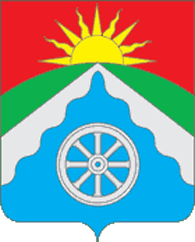 Российская ФедерацияОрловская областьВЕРХОВСКИЙ РАЙОННЫЙ СОВЕТНАРОДНЫХ ДЕПУТАТОВРЕШЕНИЕ  «25» января 2022 года № 5/25-рс               Принято на 5 заседании                                                                                                                                                        Верховского районного                                                                            Совета народных депутатовВ целях приведения нормативно правового акта в соответствии 
с действующим законодательством, на основании Федерального закона
 №273-ФЗ от 29.12.2012г. (с последующими изменениями и дополнениями) «Об образовании в Российской Федерации», на основании Устава Верховского района, Верховский районный Совет народных депутатов РЕШИЛ:1. Изложить подпункт 2.3.1, пункта 2.3,раздела II«Предмет, цели
 и задачи деятельности Управления» Положения «Об управлении образования, молодежной политики, физической культуры и спорта администрации Верховского района Орловской области» в новой редакции:«2.3.1. Организация предоставления общедоступного и бесплатного дошкольного, начального общего, основного общего, среднего общего образования по основным общеобразовательным программам 
в муниципальных образовательных организациях Верховского района 
(за исключением полномочий по финансовому обеспечению реализации основных общеобразовательных программ в соответствии с федеральными государственными образовательными стандартами).   2. Обнародовать настоящее решение на официальном Интернет-сайте района (www.adminverhov.ru).Председатель Верховского районногоСовета народных депутатов                                             А.Х.МоткуевГлава Верховского района                                                В.А.Гладских                    О внесении изменений в Положение об управлении образования, молодёжной политики, физической культуры и спорта администрации Верховского района Орловской области